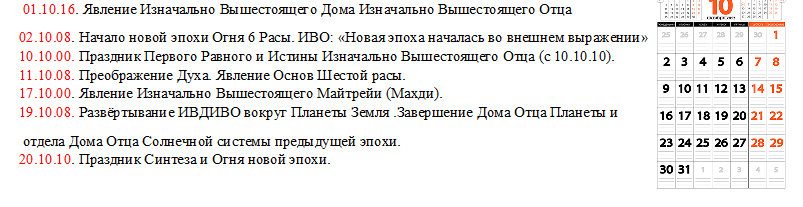 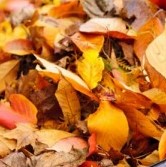 Синтез-деятельность ИВДИВО 3979 ИВР Молдова на октябрьУтверждаю. КХ. 30.09.2017Дата             Организация или ИД Отца      Время              Ответственный01 вс1 нед.02 пнЗанятие организации Аватара ИВ Иерархии ИВОТема-Преображение и перевод с 8-цы Частностей развития на 16-цу Частностей
развития Ч-ка Служащего, Посвященного.....Занятие ИД Константа Человека ИВОЗанятие организации ИВ МГКТема "Внутренне преображение - выражение вовне"10:0015:0018:00Аватар ИВ Иерархии ИВО Л. КостинВладыка ИД Константа Человека ИВО Т. ЛисникАватар ИВ МГК Л. Гуцан03 втЗанятие Организации ИВ Человека  ИВО 3979 ИВР  для Всех Служащих        Темы:1-Оыт Человечности с точки зрения Отца  и Владык  2-Третья Ипостась Человечности-динамика человеческой жизни 3- Четвёртая Ипостась Человечности- Чаша Грааля18:15Аватар, ИВ Человека ИВО 3979 ИВР, ИВАС Мория Свет Алла Андрющенко04 срПробуждение сознательности граждан Молдовы (по материалам 14 Синтеза)ИВ ВШС ИВО для всех Служащих.Темы: Десять Принципов подготовки в ВШС. Части ИВО. Инструменты ИВО.16:0018:00Аватар ИВ Мг Генезиса ЭП ИВО    Манугевич  НеллиАватар ИВ ВШС ИВО Л. Лека05 чтЗанятие организации ИВМАИ17:30Аватар ИВМАИ В.Даукште06 птЗанятие организации ИВ  МФС ИВО.18:00Аватар ИВ МФС ИВО  Шолда Анна07 сбЗанятие с Аватаром ИВ  Синтеза Синтеза Вышестоящей Реальности Творения Человека ИВО 12:00-14:00Аватар ИВДИВО 3979 ИВРИ. Валова08 всЗанятие организации Аватара ИВ Иерархии ИВО.Тема- Фиксация принципом Поядающего Огня и Поядающего Синтеза 22-ой Планетарной 14-ой Мг-ой расовой организации жизни на Cлужащих ИВДИВО Должностной компетенции Учителей Сфер, Владык ИДИВО и Аватаров Организаций Занятие Аватара ИВ Человека  ИВО для  ВСЕХ  ПРИГЛАЩЁННЫХ     ТЕМА-БЫТЬ ЧЕЛОВЕЧНЫМ-ЗАЧЕМ?Занятие организации Метагалактического Центра Молдовы10:0016:0018:00Аватар ИВ Иерархии ИВО Л. КостинАватар, ИВ Человека ИВО 3979 ИВР, ИВАС Мория Свет Алла АндрющенкоАватар ИВ МЦ Молдовы А.Онеску2 нед.09 пнСовет ИВО18:00Аватар ИВДИВО 3979 ИВРИ. Валова10 втЗанятие организации ИВ Синтеза ИВ Реальности Синтезности Человека ИВОТема:Части человека -Синтезность18:00Аватар ИВ Синтеза ИВ Реальности Синтезности Человека ИВО ИВАС Александра ТамилыЛ. Каплинская11 срИД Идивного СИ Ч-ка ИВОТема: Разработка 64цы ИВОЗанятие Аватара ИВ МАН15 :0018:00Владыка ИД ИС Ч-ка ИВО Н. СычукАватар ИВ МАН Е. Дога12 чтЗанятие ИД  Истинности Человека ИВО 3979 ИВРЗанятие ИД Окскости Человека ИВО ИВАС Святослава Олеси Занятие ИД Знание Человека ИВОТема: ИВ Знание ИВОЗанятие организации Аватара ИВ Реальности Плана Творения Синтеза Человека ИВО.14:0016:0018:00Владыка ИД Окскости Человека ИВО  Р. КожокаруВладыка ИД Знания ИВО Влад-Алек ОнескуАватар ИВ Синтеза Реальности Плана Творения Человека ИВО .Болбочану Татьяна.13 птЗанятие ИД Меры Человека ИВОЗанятие ИД Стандарта Человека ИВО12:0017:00Владыка ИД Меры Человека ИВО Гуцан ОльгаВладыка ИД Стандарта Человека ИВО А. Зубарев14 сбДень городаИнсценированное представление МЦ «Метагалактическая Молдова» к дню города. Новые традиции Мг нации Молдовы14:00МЦ Молдовы15 всЗанятие с Аватаром ИВ Синтеза ИВ Реальности Синтезности Человека ИВО ИВАС Александр ТамилаЗанятие организации ПД МастерстваЗанятие организации Учитель Си ИВО для новичков.10:0012:0014:00Аватар ИВДИВО 3979 ИВРИ. ВаловаАватар ПД Мастерства И. КуратоваАватар ИВ Учитель Си ИВО 3979 ИВР СлужащаяЧумак Елена3 нед.16 пнЗанятие организации ИВ МФС ИВО.18:00Аватар ИВ МФС ИВО  Шолда Анна17 втЗанятие ИД Красоты Человека ИВО17:00Владыка ИД Красоты Человека ИВО Андроник Лилия18 срИВ ВШС ИВО для граждан МолдовыТемы: Образ Нового Человека. Инструменты его развития.18:00Аватар ИВ ВШС ИВО Л. Лека19 чтЗанятие организации ИВМАИ17:30Аватар ИВМАИ В. Даукште20 птЗанятие организации ИВ Мг Генезис ЭП ИВО   Тема:  Развитие Нации 18:00Аватар ИВ Мг Генезиса ЭП ИВО    Манугевич Нелли21 сб22 вс29 МФЧС15 МФЧС  ЭКЗАМЕН08:00-14:0015:00-21:00Владыка Синтеза А. Власова4 нед.23пнЗанятие организации ИВ Метагалактический Синтез Человека ИВО18:00Аватар ИВ Метагалактического Синтеза Человека ИВО И. Яковенко24 втЗанятие организации ИВ Синтеза ИВ Реальности Синтезности Человека ИВО18:00Аватар ИВ Синтеза ИВ Реальности Синтезности Человека ИВО ИВАС Александра Тамилы Л. Каплинская25 срИД Идивного СИ Ч-ка ИВОТема: Части Человека Занятие Аватара ИВМАН15:0018:00Владыка ИД ИС Ч-ка ИВО Н. СычукАватар ИВМАН Е. Дога26 чтЗанятие Изначального Дома Истинности Человека ИВО 3979 ИВРЗанятие ИД Окскости Человека ИВО ИВАС Святослава ОлесиЗанятие ИД Закона Человека ИВО12:0014:0016:00Владыка ИД Истинности Человека ИВОВ.ДзыговскийВладыка ИД Окскости Человека ИВО Р. КожокаруВладыка ИД Закона Человека ИВО И. Золотко27 птЗанятие организации Аватара ИВ Реальности Плана Творения Синтеза Человека ИВО.18:00Аватар ИВ Синтеза Реальности Плана Творения Человека ИВО .Болбочеану Татьяна.28 сбЗанятие организации ИВ  Синтеза Синтеза Вышестоящей Реальности Творения Человека ИВОЗанятие организации Учитель Си ИВОЗанятие ИД Стандарта Человека ИВО12:0014:0017:00Аватар ИВ Си Синтеза ВСР Иворения Синтеза Человека ИВОО. ПоляковаАватар ИВ Учитель Си ИВО 3979 ИВР СлужащаяЧумак ЕленаВладыка ИД Стандарта Человека ИВО А. Зубарев29 всЗанятие ИД Меры Человека ИВОЗанятие ИВ МГК для новичковТема: Синтез ОМЗанятие организации Метагалактического Центра Молдовы14:0016:0018:00Владыка ИД Меры Человека ИВО Гуцан ОльгаАватар ИВ МГК Л. ГуцанАватар ИВ МЦ Молдовы А.Онеску30 пнСовет ИВДИВО18:00Аватар ИВДИВО 3979 ИВР И. Валова